PONDĚLÍ 21. 9. 2020 - 10:00 hBudova Magistrátu města Olomouce – velký zasedací sál,Hynaisova 10, OlomoucPROGRAM:                                          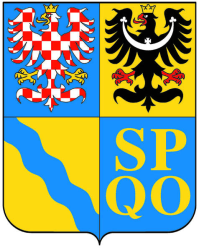 22. VEŘEJNÉ ZASEDÁNÍ ZASTUPITELSTVA OLOMOUCKÉHO KRAJE1.Zahájení, volba ověřovatelů zápisu, schválení programu zasedáníROK - Okleštěk (Niče)2.Kontrola plnění usnesení Zastupitelstva Olomouckého krajeROK - Okleštěk (Niče)3.Zpráva o činnosti Rady Olomouckého kraje za uplynulé obdobíROK - Okleštěk (Niče)4.Zápisy ze zasedání výborů Zastupitelstva Olomouckého krajepředsedové výborů (Niče)4.1.Zápisy ze zasedání výborů Zastupitelstva Olomouckého kraje – DODATEK - materiál bude předložen dodatečněpředsedové výborů (Niče)4.1.1.Zápisy ze zasedání výborů Zastupitelstva Olomouckého kraje – DODATEK č. 2 - materiál bude předložen na stůlpředsedové výborů (Niče)5.Dotační programy Olomouckého krajeROK - Vrána, Zemánek (vedoucí odborů)6.1.Rozpočet Olomouckého kraje 2020 – rozpočtové změnyROK - Zemánek (Fidrová)6.1.1.Rozpočet Olomouckého kraje 2020 – rozpočtové změny – DODATEK - materiál bude předložen dodatečněROK - Zemánek (Fidrová)6.2.Rozpočet Olomouckého kraje 2020 – čerpání revolvingového úvěru Komerční banky, a.s.ROK - Zemánek (Fidrová)6.2.1.Rozpočet Olomouckého kraje 2020 – čerpání revolvingového úvěru Komerční banky, a.s. – DODATEK - materiál bude předložen dodatečněROK - Zemánek (Fidrová)6.3.Rozpočet Olomouckého kraje 2020 – splátka revolvingového úvěru Komerční banky, a.s.ROK - Zemánek (Fidrová)6.3.1.Rozpočet Olomouckého kraje 2020 – splátka revolvingového úvěru Komerční banky, a.s. – DODATEK - materiál bude předložen dodatečněROK - Zemánek (Fidrová)6.4.Rozpočet Olomouckého kraje 2020 – plnění rozpočtu k 30. 6. 2020ROK - Zemánek (Fidrová)6.5.Smlouva o revolvingovém úvěru - materiál bude předložen dodatečně7.Finanční záležitosti příspěvkové organizace Správa silnic Olomouckého krajeROK - Zahradníček (Růžička)8.Aktualizace seznamu akcí hrazených z úvěru Správy silnic Olomouckého krajeROK - Zahradníček (Růžička)9.Žádosti o poskytnutí individuální dotace v oblasti dopravyROK - Zahradníček (Růžička)10.Dotační programy v oblasti dopravy – dodatky ke smlouvám o poskytnutí dotaceROK - Zahradníček (Růžička)11.Dodatek č. 1 ke smlouvě o poskytnutí individuální dotace statutárnímu městu PřerovROK - Zahradníček (Růžička)12.Dodatek ke Smlouvě o poskytnutí finančních prostředků z rozpočtu Státního fondu dopravní infrastruktury na rok 2020ROK - Zahradníček (Růžička)13.Dodatek č. 3 ke Smlouvě o úhradě kompenzace s městem ZábřehROK - Zahradníček (Suchánková - KIDSOK)14.Dodatek č. 4 ke Smlouvě o úhradě kompenzace se statutárním městem PřerovROK - Zahradníček (Suchánková - KIDSOK)15.1.Majetkoprávní záležitosti – odprodej nemovitého majetkuROK - Klimeš (Kamasová)15.1.1.Majetkoprávní záležitosti – odprodej nemovitého majetku – DODATEK - materiál bude předložen dodatečněROK - Klimeš (Kamasová)15.2.Majetkoprávní záležitosti – odkoupení nemovitého majetkuROK - Klimeš (Kamasová)15.2.1.Majetkoprávní záležitosti – odkoupení nemovitého majetku – DODATEK - materiál bude předložen dodatečněROK - Klimeš (Kamasová)15.3.Majetkoprávní záležitosti – bezúplatné převody nemovitého majetkuROK - Klimeš (Kamasová)15.3.1.Majetkoprávní záležitosti – bezúplatné převody nemovitého majetku – DODATEK - materiál bude předložen dodatečněROK - Klimeš (Kamasová)15.4.Majetkoprávní záležitosti – bezúplatná nabytí nemovitého majetkuROK - Klimeš (Kamasová)15.4.1.Majetkoprávní záležitosti – bezúplatná nabytí nemovitého majetku – DODATEK - materiál bude předložen dodatečněROK - Klimeš (Kamasová)15.5.Majetkoprávní záležitosti – vzájemné bezúplatné převody nemovitého majetkuROK - Klimeš (Kamasová)15.5.1.Majetkoprávní záležitosti – vzájemné bezúplatné převody nemovitého majetku – DODATEK - materiál bude předložen dodatečněROK - Klimeš (Kamasová)16.Dodatky zřizovacích listin školských příspěvkových organizacíROK - Hynek (Gajdůšek)17.Program na podporu sportovní činnosti v Olomouckém kraji v roce 2021 – vyhlášeníROK - Vrána (Vojtek)18.Program na podporu investičních akcí v oblasti sportu – technické a sportovní vybavení sportovních a tělovýchovných zařízení v Olomouckém kraji v roce 2020 – vyhodnoceníROK - Vrána (Vojtek)19.Program na podporu sportu v Olomouckém kraji v roce 2020 – vyhodnocení DT 1: Podpora sportovních akcí – 2. koloROK - Vrána (Vojtek)20.Program na podporu výstavby a rekonstrukcí sportovních zařízení kofinancovaných z MŠMT v obcích Olomouckého kraje v roce 2020 – vyhodnocení - materiál bude předložen na stůlROK - Vrána (Vojtek)21.Dodatek č. 1 k veřejnoprávní smlouvě o poskytnutí návratné finanční výpomoci mezi Olomouckým krajem a městysem Hustopeče nad BečvouROK - Vrána (Vojtek)22.Dodatek č. 1 k veřejnoprávní smlouvě o poskytnutí dotace mezi Olomouckým krajem a TK PRECHEZA Přerov z.s.ROK - Vrána (Vojtek)23.Dodatek č. 1 k veřejnoprávní smlouvě o poskytnutí dotace mezi Olomouckým krajem a Tělocvičnou jednotou Sokol HnojiceROK - Vrána (Vojtek)24.Dodatek č. 1 k veřejnoprávní smlouvě o poskytnutí dotace mezi Olomouckým krajem a Tělocvičnou jednotou Sokol I ProstějovROK - Vrána (Vojtek)25.Dodatek č. 1 k veřejnoprávní smlouvě o poskytnutí dotace mezi Olomouckým krajem a HBH BORNEO s.r.o.ROK - Vrána (Vojtek)26.Dodatek č. 1 k veřejnoprávní smlouvě o poskytnutí dotace mezi Olomouckým krajem a obcí ŠumvaldROK - Vrána (Vojtek)27.Dodatek č. 2 k veřejnoprávní smlouvě o poskytnutí dotace mezi Olomouckým krajem a obcí ŠumvaldROK - Vrána (Vojtek)28.Dodatek č. 1 k veřejnoprávní smlouvě o poskytnutí dotace mezi Olomouckým krajem a obcí VikanticeROK - Vrána (Vojtek)29.Dodatek č. 1 k veřejnoprávní smlouvě o poskytnutí dotace mezi Olomouckým krajem a Sdružením obcí mikroregionu BystřičkaROK - Vrána (Vojtek)30.Dodatek č. 1 ke Smlouvě o pořádání Her X. letní olympiády dětí a mládeže ČR 2021 - materiál bude předložen dodatečněROK - Vrána (Vojtek)31.Žádosti o poskytnutí individuálních dotací v oblasti sportu a kulturyROK - Vrána (Vojtek)31.1.Žádosti o poskytnutí individuálních dotací v oblasti kultury - materiál bude předložen dodatečněROK - Vrána (Vojtek)32.Program památkové péče v Olomouckém kraji v roce 2020 – revokaceROK - Vrána (Vojtek)33.Program podpory kultury v Olomouckém kraji v roce 2020 – revokace - materiál bude předložen dodatečněROK - Vrána (Vojtek)34.Program podpory kultury v Olomouckém kraji v roce 2020 – vyhodnocení 2. kola - materiál bude předložen dodatečněROK - Vrána (Vojtek)35.Program na podporu investičních projektů v oblasti kultury v Olomouckém kraji v roce 2020 – vyhodnocení DT2: Podpora obnovy kulturního zázemí v investiční oblasti - materiál bude předložen dodatečněROK - Vrána (Vojtek)36.Program na podporu pořízení drobného majetku v oblasti kultury v Olomouckém kraji v roce 2020 – vyhodnocení - materiál bude předložen dodatečněROK - Vrána (Vojtek)37.Program na podporu lesních ekosystémů 2018–2020 – vyhodnoceníROK - Klimeš (Veselský)38.Program na podporu lesních ekosystémů 2020–2025 – vyhlášeníROK - Klimeš (Veselský)39.Dotace obcím na území Olomouckého kraje na řešení mimořádných událostí v oblasti vodohospodářské infrastruktury 2020 – vyhodnoceníROK - Klimeš (Veselský)40.Dodatek č. 1 ke smlouvě o poskytnutí dotace obci LeštinaROK - Klimeš (Veselský)41.Dodatek č. 1 ke smlouvě o poskytnutí dotace obci Čechy pod KosířemROK - Klimeš (Veselský)42.Návrh na úpravu stanov společnosti Servisní společnost odpady Olomouckého kraje, a.s.ROK - Klimeš (Veselský)43.Akční plán Koncepce rodinné politiky Olomouckého kraje na rok 2021ROK - Okleštěk (Sonntagová)44.Dodatky zřizovacích listin příspěvkových organizací v oblasti sociálníROK - Okleštěk (Sonntagová)45.Žádost o poskytnutí individuální dotace v oblasti sociálníROK - Okleštěk (Sonntagová)45.1.Žádost o poskytnutí individuální dotace v oblasti sociální – DODATEK - materiál bude předložen dodatečněROK - Okleštěk (Sonntagová)46.Dodatek č. 1 ke Smlouvě o poskytnutí dotace městu ŠternberkROK - Okleštěk (Sonntagová)47.Žádost o poskytnutí individuální dotace v oblasti zdravotnictví – Lékařský dům Šumperk s.r.o.ROK - Horák (Kolář)48.Dotační program Olomouckého kraje Program pro vzdělávání ve zdravotnictví v roce 2020 – vyhodnoceníROK - Horák (Kolář)49.Žádosti o poskytnutí individuální dotace v oblasti strategického rozvojeROK - Šoltys (Dosoudil)49.1.Žádost o poskytnutí individuální dotace v oblasti strategického rozvoje - materiál bude předložen dodatečněROK - Šoltys (Dosoudil)50.Memoranda o spolupráci – inovační hub Prostějov a inovační hub PřerovROK - Šoltys (Dosoudil)51.Program obnovy venkova Olomouckého kraje 2020 – žádosti příjemcůROK - Šoltys (Dosoudil)52.Aktualizace Strategie rozvoje územního obvodu Olomouckého krajeROK - Šoltys (Dosoudil)53.Projekty spolufinancované z evropských a národních fondů ke schválení financováníROK - Šoltys (Dosoudil)54.Aktualizace plánu investicROK - Zemánek (Kubín)55.Prominutí povinnosti odvodu za porušení rozpočtové kázněOkleštěk, Baláš (Punčochářová)56.Poskytnutí finančního daru městu Litovel – kalamita komárůROK - Okleštěk (Niče)57.Individuální dotace v oblasti krizového řízeníROK - Okleštěk (Niče)58.Dotace na pořízení, technické zhodnocení a opravu požární techniky a nákup věcného vybavení JSDH obcí Olomouckého kraje 2020 – dodatek ke smlouvěROK - Okleštěk (Niče)59.Dotace pro JSDH obcí Olomouckého kraje na nákup dopravních automobilů a cisternových automobilových stříkaček 2019 – dodatky ke smlouvám – revokaceROK - Okleštěk (Niče)60.Poskytnutí finančního daru z rozpočtu Olomouckého kraje České republice – Hasičskému záchrannému sboru Olomouckého krajeROK - Okleštěk (Niče)61.Poskytnutí věcných darů z rozpočtu Olomouckého kraje České republice – Hasičskému záchrannému sboru Olomouckého krajeROK - Okleštěk (Niče)61.1.Poskytnutí věcného daru z rozpočtu Olomouckého kraje České republice – Hasičskému záchrannému sboru Olomouckého kraje - materiál bude předložen dodatečněROK - Okleštěk (Niče)62.Poskytnutí finančních darů obcím postiženým povodněmi v červnu 2020 (Uničovsko, Šumpersko) - materiál bude předložen dodatečněROK - Okleštěk (Niče)63.Program na podporu cestovního ruchu a zahraničních vztahů dotační titul č. 2 – revokace ROK - Lichnovský (Niče)64.Dodatek č. 1 k veřejnoprávní smlouvě o poskytnutí dotace mezi Olomouckým krajem a Barletta s. r. o. - materiál bude předložen dodatečněROK - Lichnovský (Niče)65.Program na podporu cestovního ruchu a zahraničních vztahů 2020 dotační titul 13_01_4 – II – Podpora rozvoje cestovního ruchu II – vyhodnocení  - materiál bude předložen dodatečněROK - Lichnovský (Niče)66.Žádosti o poskytnutí individuálních dotací v oblasti cestovního ruchu a vnějších vztahů - materiál bude předložen dodatečněROK - Lichnovský (Niče)67.Program na podporu cestovního ruchu a zahraničních vztahů 2020 dotační titul 13_01_4 Podpora rozvoje cestovního ruchu – dodatky k veřejnoprávním smlouvám o poskytnutí dotace - materiál bude předložen dodatečněROK - Lichnovský (Niče)68.Dotace pro JSDH obcí Olomouckého kraje na nákup dopravních automobilů a cisternových automobilových stříkaček 2019 – dodatek č. 2 ke smlouvě - materiál bude předložen dodatečněROK - Okleštěk (Niče)70.Žádost obce Červenka o poskytnutí individuální dotace v oblasti dopravy - materiál bude předložen dodatečněROK - Zahradníček (Růžička)71.Dotační program Podpora výstavby a oprav cyklostezek 2020 – dodatek ke smlouvě s městem Plumlov - materiál bude předložen dodatečněROK - Zahradníček (Růžička)72.Pověření službou obecného hospodářského zájmu – nemocnice v Přerově - materiál bude předložen dodatečněROK - Horák (Kolář)73.Různé73.1.Různé – Návrh člena zastupitelstva Ing. Radima Sršně, Ph.D. – Pořízení Aktualizace č. 5 Zásad územního rozvoje Olomouckého kraje zkráceným postupemčlen ZOK - Daněk74.Závěr